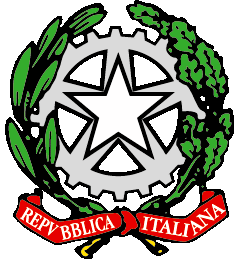 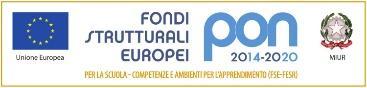 PIANO DI ATTIVITA’ SVOLTE DEL DOCENTE A.S. 2020/21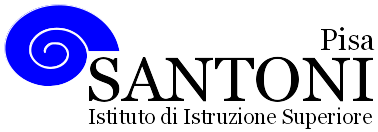 agraria agroalimentare agroindustria | chimica, materiali e biotecnologie | costruzioni, ambiente e territorio | sistema moda | servizi socio-sanitari | servizi per la sanità e l'assistenza sociale | corso operatore del benessere | agenzia formativa Regione Toscana  IS0059 – ISO9001agraria agroalimentare agroindustria | chimica, materiali e biotecnologie | costruzioni, ambiente e territorio | sistema moda | servizi socio-sanitari | servizi per la sanità e l'assistenza sociale | corso operatore del benessere | agenzia formativa Regione Toscana  IS0059 – ISO9001agraria agroalimentare agroindustria | chimica, materiali e biotecnologie | costruzioni, ambiente e territorio | sistema moda | servizi socio-sanitari | servizi per la sanità e l'assistenza sociale | corso operatore del benessere | agenzia formativa Regione Toscana  IS0059 – ISO9001agraria agroalimentare agroindustria | chimica, materiali e biotecnologie | costruzioni, ambiente e territorio | sistema moda | servizi socio-sanitari | servizi per la sanità e l'assistenza sociale | corso operatore del benessere | agenzia formativa Regione Toscana  IS0059 – ISO9001agraria agroalimentare agroindustria | chimica, materiali e biotecnologie | costruzioni, ambiente e territorio | sistema moda | servizi socio-sanitari | servizi per la sanità e l'assistenza sociale | corso operatore del benessere | agenzia formativa Regione Toscana  IS0059 – ISO9001www.e-santoni.edu.ite-mail: piis003007@istruzione.ite-mail: piis003007@istruzione.itPEC: piis003007@pec.istruzione.itPEC: piis003007@pec.istruzione.itNome e cognome del docente Viviana Guadagni- Alessandra SalvadoriniNome e cognome del docente Viviana Guadagni- Alessandra SalvadoriniDisciplina insegnata  AnatomiaDisciplina insegnata  AnatomiaLibro/i di testo in uso “L’igiene, l’anatomia e la Fisiologia” Alessandra Gabello San Marco edizioniLibro/i di testo in uso “L’igiene, l’anatomia e la Fisiologia” Alessandra Gabello San Marco edizioniClasse e Sezione2°OIndirizzo di studioOperatori del benessereIndirizzo di studioOperatori del benessere. Obiettivi trasversali indicati nel documento di programmazione di classe eindividuati dal dipartimento(indicare quelli sui quali si concentrerà maggiormente l’impegno didattico esprimendolipreferibilmente in forma di competenze chiave di cittadinanza o di obiettivi di competenzedell’obbligo per le classi del biennio)Gli obiettivi del lavoro in presenza e in DDI sono:• Potenziare la personalità attraverso un approfondimento della conoscenza disé e delle proprie capacità• Sviluppare le capacità relazionali• Avere spirito di iniziativa• Partecipare attivamente alle lezioni.• Attuare comportamenti responsabili nei confronti di sé e della propriaformazione.• Comunicare e cooperare nel rispetto delle specificità di ciascuno• Collaborare con i propri compagni per uno scambio e confronto culturale Gli obiettivi relativi all’ambito matematico sono:• Applicare il pensiero matematico per risolvere problemi quotidiani• Affrontare situazioni problematiche, costruendo e verificando ipotesi,individuando le fonti e le risorse adeguate, raccogliendo e valutando i dati,proponendo soluzioni• Utilizzare le conoscenze e le tecniche acquisite per la risoluzione di problemi incontesti noti e nuovi.. Obiettivi trasversali indicati nel documento di programmazione di classe eindividuati dal dipartimento(indicare quelli sui quali si concentrerà maggiormente l’impegno didattico esprimendolipreferibilmente in forma di competenze chiave di cittadinanza o di obiettivi di competenzedell’obbligo per le classi del biennio)Gli obiettivi del lavoro in presenza e in DDI sono:• Potenziare la personalità attraverso un approfondimento della conoscenza disé e delle proprie capacità• Sviluppare le capacità relazionali• Avere spirito di iniziativa• Partecipare attivamente alle lezioni.• Attuare comportamenti responsabili nei confronti di sé e della propriaformazione.• Comunicare e cooperare nel rispetto delle specificità di ciascuno• Collaborare con i propri compagni per uno scambio e confronto culturale Gli obiettivi relativi all’ambito matematico sono:• Applicare il pensiero matematico per risolvere problemi quotidiani• Affrontare situazioni problematiche, costruendo e verificando ipotesi,individuando le fonti e le risorse adeguate, raccogliendo e valutando i dati,proponendo soluzioni• Utilizzare le conoscenze e le tecniche acquisite per la risoluzione di problemi incontesti noti e nuovi.Descrizione di conoscenze e abilità, evidenziando quelle essenziali o minime e elencando eventualmente la sequenza di unità didattiche ANA2.2      Apparato digerente. Alimentazione. App. endocrino, riproduttore, nervoso, respiratorio ed escretore  Obiettivi specifici di apprendimento in termini di Conoscenze:La struttura e le funzioni dell’apparato digerenteProteine, glucidi, lipidi, vitamine, sali minerali e acqua: caratteristiche, funzioni nell’organismo e loro presenza negli alimenti.Gli alimenti naturali e biologiciConoscere i principi della sana alimentazioneConoscere la dieta mediterraneaConoscere le relazioni tra alimentazione e salute della pelleConoscere le relazioni tra vitamine e cute Conoscere le relazioni tra alimentazione scorretta e patologieConoscere le caratteristiche anatomiche fondamentali degli apparati trattatiConoscere la fisiologia degli apparati trattatiGli ormoni e la salute della pelle, gli ormoni e il benessere generaleIl sistema nervoso vegetativo, lo stress e il benessere I meccanismi di escrezione delle sostanze intossicantiCapacità:Comprendere l’importanza delle abitudini alimentari nell’insorgenza delle malattie e in particolare per salute della pelle Individua i rapporti tra cattiva alimentazione e malattia.Individua la relazione tra alimentazione e salute della pelleSa consigliare per una alimentazione correttaIndividua le relazioni tra ormoni e la salute della pelleIndividua le relazioni tra stress e la salute della pelleIndividua le strategie per migliorare le funzioni di escrezione delle sostanze intossicantiObiettivi minimi: Saper collegare, anche con parole semplici, gli apparati alle funzioni svolte.ANA 2.3     Titolo attività di riferimento: DermatologiaObiettivi specifici di apprendimento in termini di:Conoscenze:Controindicazioni al trattamento esteticoLesioni elementari della pelleDiscromie cutaneeDermatosi, alterazioni delle ghiandole sebacee e sudoripare.Alterazioni del sistema pilifero.Capacità:Si orienta nell’ambito delle lesioni elementari della pelleObiettivi minimi: Saper individuare la relazione tra alimentazione e salute della pelle.MAS 2.1/ ANA 2.1    compresenza con ANA2.1 Titolo attività di riferimento: Apparato circolatorio e linfatico; Massaggio emolinfatico Obiettivi specifici di apprendimento in termini di:Conoscenze:Conoscere la struttura del cuore e dei vasi sanguigniConoscere le principali malattie del sistema cardiocircolatorioSistema linfatico: struttura e funzioniCapacità:Applicare le conoscenze per risolvere semplici casi Comprendere le relazioni tra funzionamento dell’apparato circolatorio e l’insorgenza di malattieObiettivi minimi: Saper descrivere con parole semplici la struttura e la funzione del cuore e dei vasi sanguigni. Saper descrivere le principali malattie del sistema cardiocircolatorio.Descrizione di conoscenze e abilità, evidenziando quelle essenziali o minime e elencando eventualmente la sequenza di unità didattiche ANA2.2      Apparato digerente. Alimentazione. App. endocrino, riproduttore, nervoso, respiratorio ed escretore  Obiettivi specifici di apprendimento in termini di Conoscenze:La struttura e le funzioni dell’apparato digerenteProteine, glucidi, lipidi, vitamine, sali minerali e acqua: caratteristiche, funzioni nell’organismo e loro presenza negli alimenti.Gli alimenti naturali e biologiciConoscere i principi della sana alimentazioneConoscere la dieta mediterraneaConoscere le relazioni tra alimentazione e salute della pelleConoscere le relazioni tra vitamine e cute Conoscere le relazioni tra alimentazione scorretta e patologieConoscere le caratteristiche anatomiche fondamentali degli apparati trattatiConoscere la fisiologia degli apparati trattatiGli ormoni e la salute della pelle, gli ormoni e il benessere generaleIl sistema nervoso vegetativo, lo stress e il benessere I meccanismi di escrezione delle sostanze intossicantiCapacità:Comprendere l’importanza delle abitudini alimentari nell’insorgenza delle malattie e in particolare per salute della pelle Individua i rapporti tra cattiva alimentazione e malattia.Individua la relazione tra alimentazione e salute della pelleSa consigliare per una alimentazione correttaIndividua le relazioni tra ormoni e la salute della pelleIndividua le relazioni tra stress e la salute della pelleIndividua le strategie per migliorare le funzioni di escrezione delle sostanze intossicantiObiettivi minimi: Saper collegare, anche con parole semplici, gli apparati alle funzioni svolte.ANA 2.3     Titolo attività di riferimento: DermatologiaObiettivi specifici di apprendimento in termini di:Conoscenze:Controindicazioni al trattamento esteticoLesioni elementari della pelleDiscromie cutaneeDermatosi, alterazioni delle ghiandole sebacee e sudoripare.Alterazioni del sistema pilifero.Capacità:Si orienta nell’ambito delle lesioni elementari della pelleObiettivi minimi: Saper individuare la relazione tra alimentazione e salute della pelle.MAS 2.1/ ANA 2.1    compresenza con ANA2.1 Titolo attività di riferimento: Apparato circolatorio e linfatico; Massaggio emolinfatico Obiettivi specifici di apprendimento in termini di:Conoscenze:Conoscere la struttura del cuore e dei vasi sanguigniConoscere le principali malattie del sistema cardiocircolatorioSistema linfatico: struttura e funzioniCapacità:Applicare le conoscenze per risolvere semplici casi Comprendere le relazioni tra funzionamento dell’apparato circolatorio e l’insorgenza di malattieObiettivi minimi: Saper descrivere con parole semplici la struttura e la funzione del cuore e dei vasi sanguigni. Saper descrivere le principali malattie del sistema cardiocircolatorio.Attività o moduli didattici concordati nel CdC a livello interdisciplinare - Educazione civica"salute e sicurezza sul lavoro" legge di riferimento 81/2008 ,con particolare enfasi sui rischi relativi all'ambito di lavoro nei centri estetici, igiene del luogo di lavoro:  disinfezione, sanificazione e uso dei DPIAttività o moduli didattici concordati nel CdC a livello interdisciplinare - Educazione civica"salute e sicurezza sul lavoro" legge di riferimento 81/2008 ,con particolare enfasi sui rischi relativi all'ambito di lavoro nei centri estetici, igiene del luogo di lavoro:  disinfezione, sanificazione e uso dei DPITipologie di verifica, elaborati ed esercitazioni (Indicare un eventuale orientamento personale diverso da quello inserito nel PTOF e specificare quali hanno carattere formativo e quale sommativo; esplicitare se previste le tipologie di verifica legate ad ADID o attività di DDI)Verifiche orali sia formative che sommative, sia individuali che di gruppo.Verifiche scritte sia strutturate che semistrutturate.Si prevede anche una verifica aperta.Tipologie di verifica, elaborati ed esercitazioni (Indicare un eventuale orientamento personale diverso da quello inserito nel PTOF e specificare quali hanno carattere formativo e quale sommativo; esplicitare se previste le tipologie di verifica legate ad ADID o attività di DDI)Verifiche orali sia formative che sommative, sia individuali che di gruppo.Verifiche scritte sia strutturate che semistrutturate.Si prevede anche una verifica aperta.Criteri per le valutazioni (fare riferimento anche ai criteri di valutazione delle ADID, delibera CD 28/05/2020)(se differiscono rispetto a quanto inserito nel PTOF)Si terrà conto del livello di conoscenza e di comprensione dei contenuti, delle modalità di esposizione e dell’appropriatezza lessicale, delle capacità di elaborazione, dell’attenzione e della partecipazione alle lezioni sia in presenza che in DAD, dell’impegno nello studio a casa, dei progressi o regressi durante il percorso. Si terrà altresì conto del rispetto delle regole condiviseCriteri per le valutazioni (fare riferimento anche ai criteri di valutazione delle ADID, delibera CD 28/05/2020)(se differiscono rispetto a quanto inserito nel PTOF)Si terrà conto del livello di conoscenza e di comprensione dei contenuti, delle modalità di esposizione e dell’appropriatezza lessicale, delle capacità di elaborazione, dell’attenzione e della partecipazione alle lezioni sia in presenza che in DAD, dell’impegno nello studio a casa, dei progressi o regressi durante il percorso. Si terrà altresì conto del rispetto delle regole condiviseMetodi e strategie didattiche (in particolare indicare quelle finalizzate a mantenere l’interesse, a sviluppare la motivazione all’apprendimento, al recupero di conoscenze e abilità, al raggiungimento di obiettivi di competenza)Le lezioni verranno affrontate con modalità in parte frontale (sia in presenza che DDI), fornendo schemi di lavoro e metodologie per affrontare lo studio della materia, in parte con modalità di lezioni partecipate.Verranno utilizzati il libro di testo, presentazioni power point, video e dispense.Metodi e strategie didattiche (in particolare indicare quelle finalizzate a mantenere l’interesse, a sviluppare la motivazione all’apprendimento, al recupero di conoscenze e abilità, al raggiungimento di obiettivi di competenza)Le lezioni verranno affrontate con modalità in parte frontale (sia in presenza che DDI), fornendo schemi di lavoro e metodologie per affrontare lo studio della materia, in parte con modalità di lezioni partecipate.Verranno utilizzati il libro di testo, presentazioni power point, video e dispense.